YOUCAN MAKE A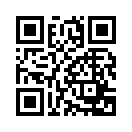 DIFFERENCE            www.gary-tv.com            www.gary-tv.com            www.gary-tv.com            www.gary-tv.com           www.gary-tv.com            www.gary-tv.com                                 www.gary-tv.com            www.gary-tv.com            www.gary-tv.com            www.gary-tv.com             www.gary-tv.com